В целях повышения сплочённости между детьми с ограниченными возможностями здоровья и детьми, не имеющими особенностей развития, включения в командную творческую деятельность и социальное взаимодействие и в соответствии с муниципальной программой «Развитие образования в городе Ярославле» на 2021-2023 годыПРИКАЗЫВАЮ:Провести с 08 ноября по 09 декабря 2022 года Городской инклюзивный марафон «СОзвездие».Поручить организацию и проведение Городского инклюзивного марафона «СОзвездие» муниципальному образовательному учреждению дополнительного образования Центру внешкольной работы «Приоритет» и муниципальному общеобразовательному учреждению «Средняя школа № 12».3. Утвердить положение о проведении Городского инклюзивного творческого марафона «СОзвездие» (приложение).Директору муниципального образовательного учреждения дополнительного образования Центра внешкольной работы «Приоритет» (Ю.В. Фролова):Представить в департамент образования мэрии города Ярославля на согласование заместителю директора департамента (Е.А. Ильина) смету расходов на проведение Городского инклюзивного творческого марафона «СОзвездие».Произвести оплату расходов в соответствии со сметой за счёт средств, предусмотренных муниципальной программой «Развитие образования в городе Ярославле» на 2021-2023 годы.Контроль за исполнением приказа возложить на начальника отдела дополнительного образования и воспитательной работы департамента Е.Г. Абрамову Директор департамента 								Е.А. ИвановаПриложениеУТВЕРЖДЕНОприказом департамента образования мэриигорода Ярославля от  10.10.2022 № 01-05/966Положениео проведении Городского инклюзивного творческого марафона«СОзвездие»1. Общие положения1.1.Положение о проведении Городского инклюзивного творческого марафона «СОзвездие» (далее – Марафон) определяет цели, задачи, сроки, порядок и условия проведения, а также категорию участников Марафона.1.2. Марафон проводится с целью сплочённости между детьми с ограниченными возможностями здоровья (далее – ОВЗ) и детьми, не имеющими особенностей развития, средствами включения в командную спортивную деятельность и социальное взаимодействие и направлен на формирование социальной и коммуникативной компетентности обучающихся с ОВЗ.Задачи: привлекать детей с ОВЗ к занятиям различными видами спорта в целях социальной адаптации и интеграции их в общество;развивать у детей интерес к физической культуре и спорту, чувство дружбы, интерес к совместному проведению досуга; проводить пропаганду здорового образа жизни.1.3 Учредитель Марафона: департамент образования мэрии города Ярославля. Организаторы: ЦВР «Приоритет» и «Средняя школа № 12».2. Руководство Марафоном2.1. Общее руководство Марафоном осуществляет организационный комитет (далее – Оргкомитет).2.2. Оргкомитет:обеспечивает организационное, информационное и консультационное сопровождение Марафона;определяет состав судейской коллегии спортивно-игровой программы Марафона, подводит итоги Марафона.2.3. Судейская коллегия оценивает выступления команд, выявляет победителей в определенных номинациях спортивно-игровой программы, оформляет итоговый протокол.3. Участники Марафона3.1. Участниками Марафона могут стать обучающиесяс ОВЗ и без особенностей развития в составе инклюзивной команды (8 человек) общеобразовательных организаций города Ярославля.3.2. Возраст участников – от 7 до 12 лет (включительно).4. Сроки, порядок и условия проведения Марафона4.1. Марафон проводится с 10 апреля по 12 мая 2023 года.4.2. 12 мая 2023 г. в 11.30 ч. на базе Спортивно-оздоровительного комплекса «Атланат» ул. Павлова, 2 для участников Марафона проводится спортивно-игровая программа «Вперед к звездам». Для участия в Марафоне в адрес Оргкомитета Марафона konkursprioritet1@yandex.ru педагогические работники общеобразовательных организаций города Ярославля, в срок до 24 апреля 2023 г. высылают заявку (Приложение 2). Согласие на обработку персональных данных и использование фото-видео-материалов в открытом доступе в сети Интернет (приложение 1) оформляются на каждого участника команды и сдаются во время регистрации 12 мая 2023 г. Регистрация участников Марафона осуществляется в холле Спортивно-оздоровительного комплекса «Атланат» с 11.00 12 мая 2023 г.5. Подведение итогов Марафона	5.1. Итоги спортивно-игровой программы Марафона оформляются протоколом Оргкомитета Марафона.	5.2. Каждая команда будет награждена дипломами  в отдельных номинациях. Все участники команд получают индивидуальный диплом. 	5.3.Педагоги, подготовившие команды, будут награждены благодарственными письмами Оргкомитета.	5.4. Церемония награждения состоится сразу по окончании спортивно-игровой программы.6. Финансирование Марафона6.1. Финансирование организационных расходов по подготовке и проведению Марафона осуществляется за счет средств,предусмотренных муниципальной программой «Развитие образования в городе Ярославле» на 2021-2023 годы. Проезд участников до места проведения Марафона осуществляется за счет средств направляющей стороны.5. Контактная информация.Тел. 8-902-226-82-63 Калашникова Жанна Ивановна, педагог-организатор ЦВР «Приоритет», Тел. 8-903-824-55-99 Петрова Наталия Игоревна – тифлопедагог МОУ «Средняя школа № 12».Приложение 1Согласие субъекта на обработку персональных данныхи на размещение фото- и видео-материала в сети ИнтернетЯ,____________________________________________________________________________(фамилия, имя, отчество, число, месяц, год рождения)______________________________, паспорт серия _____ № __________________________ выдан «__» ______  _____ г. _____________________________________________________, (кем выдан)зарегистрирован (а) по адресу: ___________________________________________________________________________ ________________________________________________________________________ даю своё согласие Муниципальному образовательному учреждению дополнительного образования Центру внешкольной работы «Приоритет» (г. Ярославль, ул. Майорова, 4а) (далее – Оператор) на обработку персональных данных моего ребенка ______________________________________________________________________________,(фамилия, имя, отчество, число, месяц, год рождения)	Я согласен на включение в общедоступные источники (официальные сайты департамента образования мэрии города Ярославля, ЦВР «Приоритет», «Средней школы № 12»), WhatsApp, Viber, ВК., персональных данных в целях информационного обеспечения следующих персональных данных: - фамилия, имя, отчество; - год, месяц, дата рождения; - образовательное учреждение; - фотографии;- видеоматериалы.	Обработка персональных данных (за исключением хранения) прекращается по достижению цели обработки и прекращения обязательств по заключённым договорам и соглашениям. 	Я проинформирован, что Оператор гарантирует обработку персональных данных моего ребенка в соответствии с действующим законодательством Российской Федерации как неавтоматизированным, так и автоматизированным способами.	Данное согласие действует до достижения целей обработки персональных данных или в течение срока хранения информации.	Данное согласие может быть отозвано в любой момент по моему письменному заявлению.	Я подтверждаю, что, давая такое согласие, я действую по собственной воле и в своих интересах.«___»____________ 20__г.				______________/_________________                                                                                               (подпись)               (расшифровка)Приложение 2Заявкана участие в Городском инклюзивном творческом марафоне«СОзвездие»(заполняется на бланке образовательного учреждения)Ответственный исполнитель заявки: ________________________________________________________________________________фамилия, имя, отчество (полностью), должность, контактный телефон, электронный адрес.Руководитель образовательного учреждения_________________________________________________________________________подпись, расшифровка подписи, печать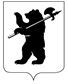 ДЕПАРТАМЕНТ ОБРАЗОВАНИЯМЭРИИ ГОРОДА ЯРОСЛАВЛЯПРИКАЗДЕПАРТАМЕНТ ОБРАЗОВАНИЯМЭРИИ ГОРОДА ЯРОСЛАВЛЯПРИКАЗДЕПАРТАМЕНТ ОБРАЗОВАНИЯМЭРИИ ГОРОДА ЯРОСЛАВЛЯПРИКАЗ10.10.202210.10.2022№ 01-05/966О проведении Городского инклюзивного творческого марафона «СОзвездие»Учреждение:____________________________________________________________________________________________________Название команды: ______________________________________________________________________________________________Учреждение:____________________________________________________________________________________________________Название команды: ______________________________________________________________________________________________Учреждение:____________________________________________________________________________________________________Название команды: ______________________________________________________________________________________________Учреждение:____________________________________________________________________________________________________Название команды: ______________________________________________________________________________________________Учреждение:____________________________________________________________________________________________________Название команды: ______________________________________________________________________________________________Учреждение:____________________________________________________________________________________________________Название команды: ______________________________________________________________________________________________Учреждение:____________________________________________________________________________________________________Название команды: ______________________________________________________________________________________________№ п/пФамилия, имя, отчество участника(полностью)Число, месяц, год рождения участникаВозрастНозология (вид ОВЗ)Наставник команды от учреждения, (ФИО, дата рождения, должность)Контактные данные наставника(телефон, электронный адрес) 12345678